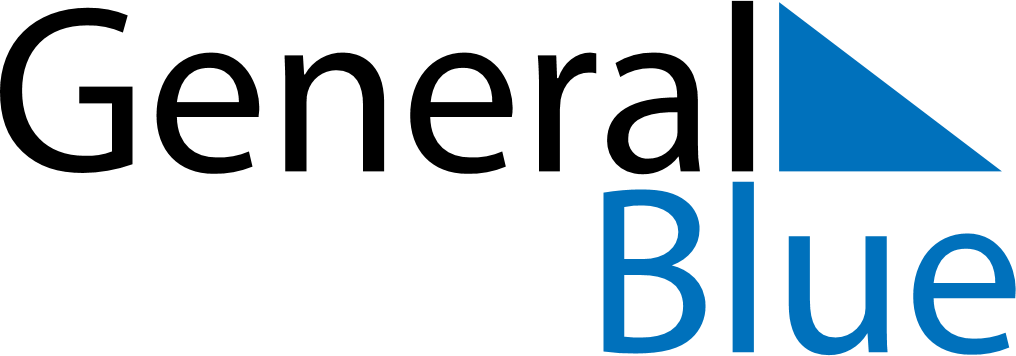 Benin 2019 HolidaysBenin 2019 HolidaysDATENAME OF HOLIDAYJanuary 1, 2019TuesdayNew Year’s DayJanuary 10, 2019ThursdayFête du VodounApril 21, 2019SundayEaster SundayApril 22, 2019MondayEaster MondayMay 1, 2019WednesdayLabour DayMay 30, 2019ThursdayAscension DayJune 4, 2019TuesdayEnd of Ramadan (Eid al-Fitr)June 9, 2019SundayPentecostJune 10, 2019MondayWhit MondayAugust 1, 2019ThursdayIndependence DayAugust 11, 2019SundayFeast of the Sacrifice (Eid al-Adha)August 15, 2019ThursdayAssumptionNovember 1, 2019FridayAll Saints’ DayNovember 9, 2019SaturdayBirthday of Muhammad (Mawlid)December 25, 2019WednesdayChristmas Day